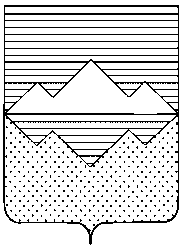 АДМИНИСТРАЦИЯСАТКИНСКОГО МУНИЦИПАЛЬНОГО РАЙОНАЧЕЛЯБИНСКОЙ ОБЛАСТИПОСТАНОВЛЕНИЕ От «26» января 2024 года № 26г. СаткаО внесении изменений в постановление Администрации Саткинского муниципального района от 20.10.2014 №1340/2 «Об установлении платы, взимаемой с родителей (законных представителей) за присмотр и уход за детьми в муниципальных образовательных организациях Саткинского муниципального района, реализующих образовательную программу дошкольного образования»Руководствуясь Федеральным законом от 06.10.2007 №131-ФЗ «Об общих принципах организации местного самоуправления в Российской Федерации», постановлением Губернатора Челябинской области от 23.01.2007 №19 «О компенсации части платы, взимаемой с родителей (законных представителей) за присмотр и уход за детьми в образовательных организациях, реализующих образовательную программу дошкольного образования, расположенных на территории Челябинской области» (с изменениями от 22.12.2023)ПОСТАНОВЛЯЮ:1. Внести в постановление Администрации Саткинского муниципального района от 20.10.2014 №1340/2 «Об установлении платы, взимаемой с родителей (законных представителей) за присмотр и уход за детьми в муниципальных образовательных организациях Саткинского муниципального района, реализующих образовательную программу дошкольного образования» следующие изменения: пункт 19.1 приложения 1 изложить в новой редакции:«19.1. Размер компенсации части платы, взимаемой с родителей (законных представителей) за присмотр и уход за детьми граждан, призванных на военную службу по мобилизации в Вооруженные Силы Российской Федерации в соответствии с Указом Президента Российской Федерации от 21.09.2022 №647 «Об объявлении частичной мобилизации в Российской Федерации», и иных участников специальной военной операции на территориях Донецкой Народной Республики, Луганской Народной Республики, Запорожской области, Херсонской области и Украины в образовательных организациях Саткинского муниципального района, реализующих образовательную программу дошкольного образования, не возмещаемой в соответствии с Федеральным законом от 29.12.2012 №273-ФЗ «Об образовании в Российской Федерации», родителям (законным представителям), являющимся одной из сторон договора об осуществлении присмотра и ухода за детьми в образовательных организациях, - сто процентов размера родительской платы, взимаемой с родителей (законных представителей) за присмотр и уход за детьми в образовательных организациях, не превышающей максимальный размер платы, взимаемой с родителей (законных представителей) за присмотр и уход за детьми в государственных и муниципальных образовательных организациях, реализующих образовательную программу дошкольного образования, расположенных на территории Челябинской области, утвержденный постановлением Правительства Челябинской области от 11.01.2016 №2-П «Об утверждении максимального размера платы, взимаемой с родителей (законных представителей) за присмотр и уход за детьми в государственных и муниципальных образовательных организациях, реализующих образовательную программу дошкольного образования, расположенных на территории Челябинской области».Под иными участниками специальной военной операции на территориях Донецкой Народной Республики, Луганской Народной Республики, Запорожской области, Херсонской области и Украины понимаются:1) граждане, пребывающие в добровольческих формированиях, содействующих выполнению задач, возложенных на Вооруженные Силы Российской Федерации, принимающие участие в специальной военной операции;2) граждане, заключившие контракт с Министерством обороны Российской Федерации для прохождения военной службы, принимающие участие в специальной военной операции;3) граждане, пребывавшие в добровольческих формированиях, содействующих выполнению задач, возложенных на Вооруженные Силы Российской Федерации, погибшие (умершие) в результате участия в специальной военной операции либо умершие до истечения одного года со дня их исключения из добровольческих формирований вследствие увечья (ранения, травмы, контузии) или заболевания, полученных ими в результате участия в специальной военной операции;4) граждане, заключившие контракт с Министерством обороны Российской Федерации для прохождения военной службы, погибшие (умершие) в результате участия в специальной военной операции либо умершие до истечения одного года со дня их увольнения с военной службы вследствие увечья (ранения, травмы, контузии) или заболевания, полученных ими в результате участия в специальной военной операции;5) граждане, призванные на военную службу по мобилизации в Вооруженные Силы Российской Федерации в соответствии с Указом Президента Российской Федерации от 21.09.2022 №647 «Об объявлении частичной мобилизации в Российской Федерации», погибшие (умершие) в результате участия в специальной военной операции либо умершие до истечения одного года со дня их возвращения на территорию Российской Федерации вследствие увечья (ранения, травмы, контузии) или заболевания, полученных ими в результате участия в специальной военной операции;6) военнослужащие, лица, проходящие службу в войсках национальной гвардии Российской Федерации и имеющие специальные звания полиции, принимающие участие в специальной военной операции;7) сотрудники органов внутренних дел Российской Федерации, принимающие участие в специальной военной операции;8) военнослужащие, лица, проходившие службу в войсках национальной гвардии Российской Федерации и имевшие специальные звания полиции, погибшие (умершие) в результате участия в специальной военной операции либо умершие до истечения одного года со дня их увольнения с военной службы, со службы в войсках национальной гвардии Российской Федерации вследствие увечья (ранения, травмы, контузии) или заболевания, полученных ими в результате участия в специальной военной операции;9) сотрудники органов внутренних дел Российской Федерации, погибшие (умершие) в результате участия в специальной военной операции либо умершие до истечения одного года со дня их увольнения со службы в органах внутренних дел Российской Федерации вследствие увечья (ранения, травмы, контузии) или заболевания, полученных ими в результате участия в специальной военной операции»;пункт 21 приложения 1 изложить в новой редакции:«21. Порядок обращения за получением компенсации, указанной в настоящем разделе и порядок ее выплаты устанавливаются постановлением Губернатора Челябинской области от 23.01.2007 №19 «О компенсации части платы, взимаемой с родителей (законных представителей) за присмотр и уход за детьми в образовательных организациях, реализующих образовательную программу дошкольного образования, расположенных на территории Челябинской области»;пункт 22 – исключить.2. Ответственность за исполнение настоящего постановления возложить на начальника МКУ «Управление образования» Баранову Е.Ю.3. Начальнику отдела организационной и контрольной работы Управления делами и организационной работы Администрации Саткинского муниципального района Корочкиной Н.П. обеспечить опубликование настоящего постановления в средствах массовой информации и на официальном сайте Администрации Саткинского муниципального района.4. Контроль исполнения настоящего постановления возложить на заместителя Главы Саткинского муниципального района по социальным вопросам Савостову М.Н.5. Настоящее постановление вступает в силу со дня его опубликования и распространяется на правоотношения, возникшие с 25 декабря 2023 года.Исполняющий обязанностиГлавы Саткинского муниципального района                                                     М.С. Крохин 